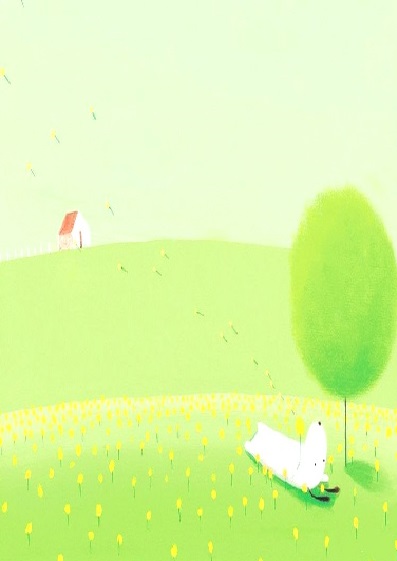 導師: 王鴻鈞             系別班級:四技工管三乙得獎感言:    上了3節的課,累了.不想出去吃午飯.1點多哲偉來我的研究室,我問他『有甚麼事?』他說『沒事,等一下在隔壁教室上課,想到老師的研究室坐一下等上課.』我問,『吃飯了嗎?』他說『還沒有,也不餓.』剛好我也還沒吃飯,就出去南台街買了2個披薩.回到研究室發現多了一個人,是文睿.我說:『文睿還沒吃飯吧?來,一起吃.』他們倆接過手直說好吃.看來也是有點餓了.說實在，獲選績優導師有點不好意思，因為學生就像是自己的子女，孩子餓了我們本來就會照顧他們.會幫他們解決困擾與問題，如此而已。學生們常有一些小問題不知如何處理，我幫他們解決或告訴他們如何解決，找時間跟他們打打球融入他們的生活他們就會覺得老師很好。此外就是按照學校規定，對外宿學生該做訪查的我就去拜訪學生，以瞭解他們的住宿情況，安全與否，生活上有否不便。住學校宿舍的也實地去訪視，幫他們將住宿問題反應給學校，過段時間再詢問學校是否有解決問題。有打工的同學就去拜訪老闆，請老闆多多照顧。結論是只要真心對待就是了。    下面的相片是105-2學期考完期末考後7月14日跟學生一起到中華路石頭火鍋店聚餐時拍的。學生們邀我是否要參加聚餐,我當然願意.我喜歡跟學生一起活動，可以知道學生的生活，他們喜歡做甚麼，流行些甚麼，誰唱歌很好聽，誰手機遊戲玩得最強。此外萬一有甚麼事我可以第一時間處理。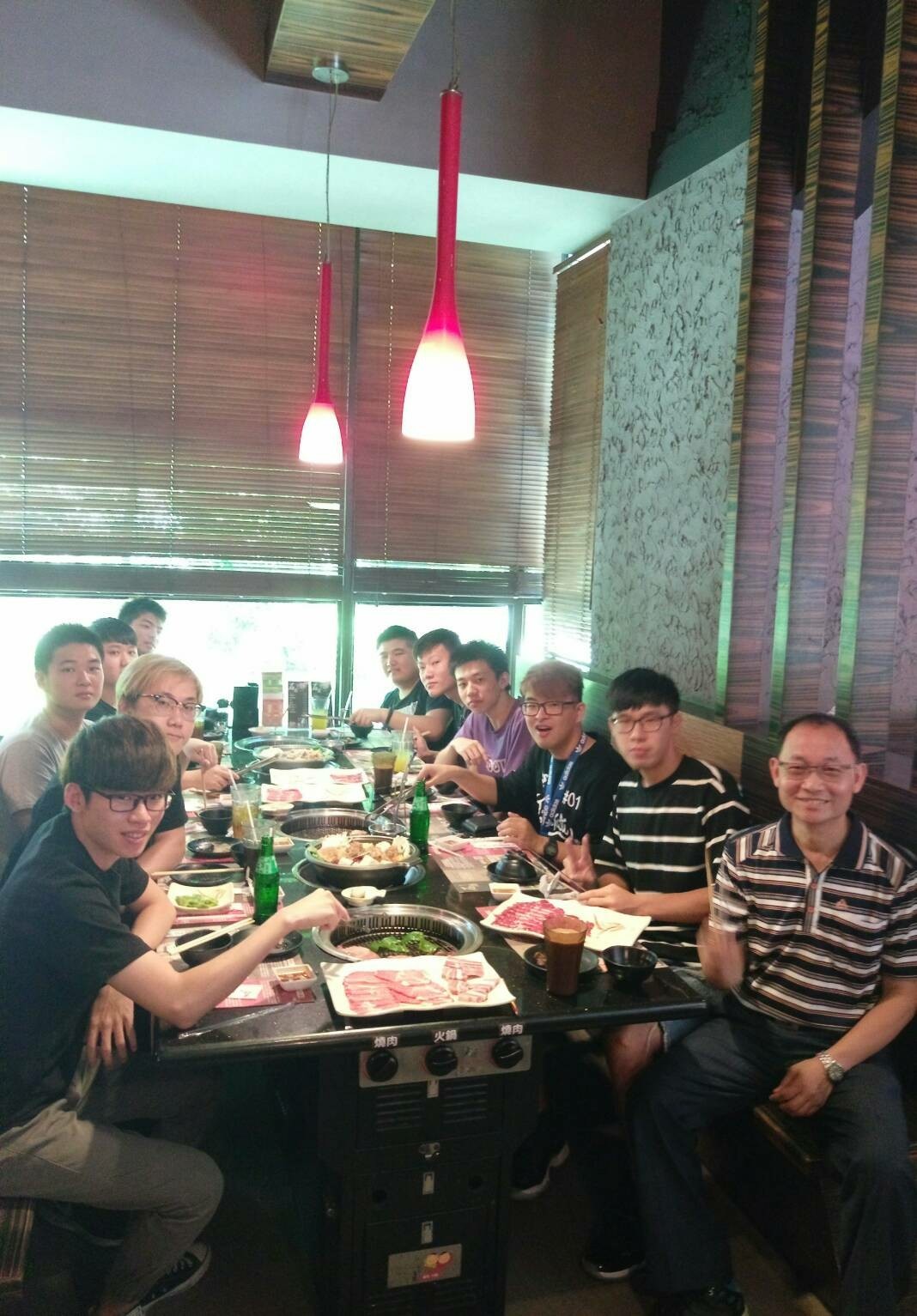 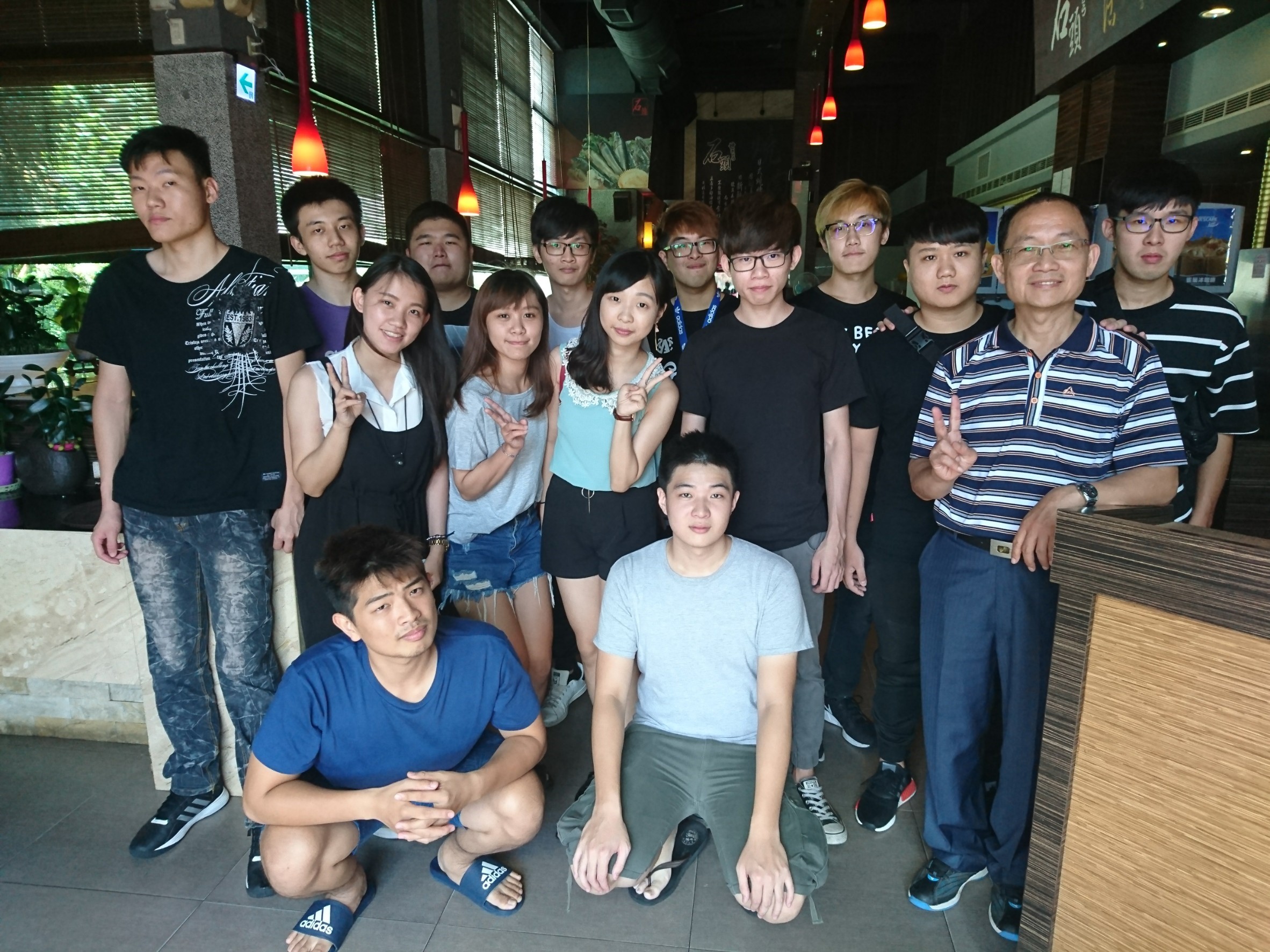 